ข้อกำหนดการจ้าง ตำแหน่งประเภททั่วไป วิชาชีพเฉพาะหรือเชี่ยวชาญเฉพาะ  มหาวิทยาลัยขอนแก่นข้อตกลงเกี่ยวกับการมอบหมายงาน สายสนับสนุนประจำปีงบประมาณ.....................ระหว่างวันที่ 1 พฤษภาคม................   ถึง  วันที่ 31 ตุลาคม  .................และประจำปีงบประมาณ.................ระหว่างวันที่ 1 พฤศจิกายน..............  ถึง วันที่ 30  เมษายน ................1.  ข้อมูลผู้รับมอบงาน	ชื่อ – สกุล.............................................................ตำแหน่ง....................................................	สังกัด สาขาวิชา....................................................คณะเภสัชศาสตร์  มหาวิทยาลัยขอนแก่น2.  ข้อตกลงการรับมอบหมาย หน้าที่และความรับผิดชอบ3.  ความเห็นอื่นๆของผู้เสนองาน / ผู้มอบหมายงาน (ถ้ามี)..............................................................................................................................................................................................................................................................................................................................................................................................................ลงนาม....................................................................			ลงนาม....................................................................        (                                                )			         (                                                 )	หัวหน้าหน่วย/หัวหน้ากลุ่มภารกิจ				              ผู้รับมอบงาน                        ผู้เสนองาน				   วันที่.......................................................................วันที่...................................................................              ลงนาม....................................................................						                         (รองศาสตราจารย์วงศ์วิวัฒน์  ทัศนียกุล)                                 คณบดีคณะเภสัชศาสตร์						                                      ผู้มอบหมายงาน						               วันที่...................................................................หมายเหตุ1.  หลักเกณฑ์และวิธีการประเมินผลการปฏิบัติงาน ให้เป็นไปตาม ประกาศ ก.บ.ม. 1/2554 และที่แก้ไขเพิ่มเติม2.  การกำหนดสมรรถนะ ความรู้ ความสามารถ และทักษะที่จำเป็นในการปฏิบัติงานให้เป็นไปตาม ประกาศ     	     ก.บ.ม. 4/2554 และที่แก้ไขเพิ่มเติม	3.  ข้อตกลงการรับมอบหมายด้านพฤติกรรมการปฏิบัติงาน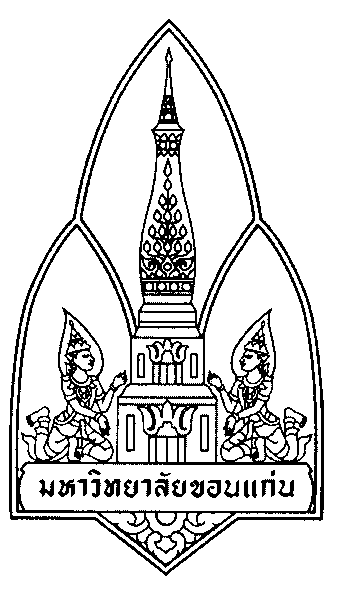 เอกสารแสดงภาระงาน (Position Description)เอกสารแสดงภาระงาน (Position Description)ชื่อ : ชื่อ : ตำแหน่ง : ภาควิชา/สาขาวิชา/หน่วยงาน........................……………………………….........................………..................................ภาควิชา/สาขาวิชา/หน่วยงาน........................……………………………….........................………..................................คณะ/ศูนย์/สถาบัน/สำนัก………………………………………………….ระยะเวลาตั้งแต่............................ถึงวันที่..............................ลงนาม.....................................ลงนาม........................................ลงนาม.....................................(.................................................)คณบดี/ผู้อำนวยการศูนย์/สถาบัน/สำนัก/ผู้อำนวยการกอง/เลขานุการคณะหรือเทียบเท่า/หัวหน้างานหรือเทียบเท่าผู้มอบงานวัน/เดือน/ปี....................................................(...................................................)ผู้รับมอบงานวัน/เดือน/ปี................................................(............................................)พยานวัน/เดือน/ปี............................................ภารกิจ/งานตัวชี้วัดปริมาณงานที่กำหนดให้สัมฤทธิ์1.งานประจำ………………………………………………………………………………………………………………………………………………………………………………………………………………………………………………………………………………………………1.ความครบถ้วน-สมบูรณ์ตามที่ได้รับมอบหมาย2.ความถูกต้อง : ความถูกต้อง ประณีต และ ความเรียบร้อยของงาน3.การตรงต่อเวลา/การใช้เวลา : เวลาที่ใช้ปฏิบัติงานเทียบกับเวลาที่กำหนดไว้4.การใช้ทรัพยากร : การใช้ทรัพยากร วัสดุ อุปกรณ์อย่างประหยัด2.งานเชิงพัฒนา………………………………………………..……………………………………………………………………………………………………………………………………………………………………………………………………………………………………………1.ความครบถ้วน-สมบูรณ์ตามที่ได้รับมอบหมาย2.ความถูกต้อง : ความถูกต้อง ประณีต และ ความเรียบร้อยของงาน3.การตรงต่อเวลา/การใช้เวลา : เวลาที่ใช้ปฏิบัติงานเทียบกับเวลาที่กำหนดไว้4.การใช้ทรัพยากร : การใช้ทรัพยากร วัสดุ อุปกรณ์อย่างประหยัด3.งานที่เป็นงานส่วนรวมของ คณะ   เภสัชศาสตร์………………………………………………………………………………………………………………………………………………………………………………………………KPI  ของคณะเภสัชศาสตร์ข้าพเจ้าจะเข้าร่วมกิจกรรมกับงานที่เป็นงานส่วนรวม งานที่เป็นการเพิ่มตัวชี้วัดหลักของคณะเภสัชศาสตร์ไม่ต่ำกว่าร้อยละ 80 ข้าพเจ้าจะเข้ารับการอบรมการประชุมสัมมนา เพื่อ พัฒนาศักยภาพและเพื่อคุณภาพงาน ตามผู้บังคับบัญชาเสนอสมรรถนะระดับสมรรถนะที่จะใช้เพื่อการประเมิน1.สมรรถนะหลัก  1.สมรรถนะหลัก  ข้าพเจ้ารับทราบว่าคณะเภสัชศาสตร์จะประเมินสมรรถนะของข้าพเจ้าจาก1. ความสามารถด้านจัดการเชิงกลยุทธ์2. ความสามารถด้านการบริการที่ดี3. ความสามารถด้านมุ่งผลสัมฤทธิ์4. ความสามารถด้านการสั่งสมความ    เชี่ยวชาญในงานอาชีพ5. ความสามารถด้านการทำงานเป็นทีม6. ด้านจริยธรรม1.ไม่เห็นการพัฒนาในสมรรถนะนี้ (Unobservable)	2. เริ่มมีการพัฒนาสมรรถนะนี้ซึ่งจะต้องใช้เวลาอีกระยะหนึ่งกว่า     จะเพียงพอ (Under Develop)3. กำลังพัฒนาสมรรถนะนี้อยู่(Developing)4. มีสมรรถนะนี้ในระดับใช้งานได้(Sufficient)5. มีสมรรถนะนี้ในระดับที่เป็นแบบอย่างที่ดีให้ผู้อื่นได้    (Role model)2. สมรรถนะทางด้านบริหาร (เฉพาะผู้ดำรงตำแหน่งเลขานุการคณะ/หัวหน้ากลุ่มงาน/หัวหน้าหน่วย)2. สมรรถนะทางด้านบริหาร (เฉพาะผู้ดำรงตำแหน่งเลขานุการคณะ/หัวหน้ากลุ่มงาน/หัวหน้าหน่วย)ข้าพเจ้ารับทราบว่าคณะเภสัชศาสตร์จะประเมินสมรรถนะทางด้านบริหารของข้าพเจ้าจาก1. สภาวะผู้นำ2. วิสัยทัศน์3. การวางแผนกลยุทธ์4. ศักยภาพเพื่อนำการปรับเปลี่ยน5 .การควบคุมคนเอง6. การสอนงานและการมอบหมายงาน1.ไม่เห็นการพัฒนาในสมรรถนะนี้ (Unobservable)	2. เริ่มมีการพัฒนาสมรรถนะนี้ซึ่งจะต้องใช้เวลาอีกระยะหนึ่งกว่า    จะเพียงพอ ( Under Develop)3. กำลังพัฒนาสมรรถนะนี้อยู่(Developing)4. มีสมรรถนะนี้ในระดับใช้งานได้(Sufficient)5. มีสมรรถนะนี้ในระดับที่เป็นแบบอย่างที่ดีให้ผู้อื่นได้   (Role model)